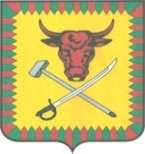 ПОСТАНОВЛЕНИЕ  Администрации сельского поселения «Елизаветинское» «12  » ноября    2018 г.                                                                             № 41 О внесении  имущества в реестр муниципальной собственности сельского поселения «Елизаветинское»                         В соответствии со статьей 50 Федерального Закона от 6 октября 2003 года № 131-ФЗ «Об общих принципах организации местного самоуправления в Российской Федерации» и пунктом 11 статьи 154 Федерального закона от 22 августа 2004 года № 122-ФЗ «О внесении изменений в законодательные акты Российской Федерации и признании утратившими силу некоторых законодательных актов Российской Федерации в связи с принятием федеральных законов «О внесении изменений и дополнений в Федеральный закон «Об общих принципах организации законодательных (представительных) и исполнительных органов государственной власти субъектов Российской Федерации» и «Об общих принципах организации местного самоуправления в Российской Федерации», руководствуясь Уставом сельского поселения и результатами инвентаризации основных средств постановляю:1.Включить в реестр муниципальной собственности сельского поселения «Елизаветинское» следующее имущество:  - специалисту администрации сельского поселения «Елизаветинское» внести соответсвующие изменения в реестр муниципальной собственности сельского поселения «Елизаветинское». Глава сельского поселения«Елизаветинское» 					Гудков В.Н.№п/пНаименование объекта Год ввода в эксплуатацию Инвентарный номер Балансовая стоимостьОснование 1Стойка микрофонная Proel21.12.2011 гГ000000000000181200,00Акт приема- передачи МЦ000023от 221.12.2011 г2Стойка микрофонная Proel21.12.2011 г Г000000000000171200,00Акт приема- передачи МЦ000022от 221.12.2011 г3Смонтированный технический комплект каскадного усиления SA-418SB P21.12.2011 гГ0000000000000948500,00Акт приема- передачи МЦ000011от 221.12.2011 г4Смонтированный технический комплект каскадного усиления SA-418SB P21.12.2011 гГ0000000000001048500,00Акт приема- передачи МЦ000012от 221.12.2011 г5Микшерский пульт Ymana серии MG21.12.2011 гГ0000000000001313500,00Акт приема- передачи МЦ000015 от 221.12.2011 г6Динамический микрофон Shure SM 5821.12.2011 гГ000000000000156250,00Акт приема- передачи МЦ000017 от 221.12.2011 г7Динамический микрофон Shure SM 5821.2.2011 гГ000000000000146250,00Акт приема- передачи МЦ000016 от 221.12.2011 г8Активная акустическая система ASR , Powered fullrage  RMS 500 Вт, 40м21.12.2011 гГ0000000000001242000,00Акт приема- передачи МЦ000014 от 221.12.2011 г9Активная акустическая система ASR , Powered fullrage  RMS 500 Вт, 40м21.12.2011 гГ0000000000001142000,00Акт приема- передачи МЦ000013 от 221.12.2011 г10Комплект коммутационных кабелей 21.12.2012 гГ000000000000164600,00Акт приема- передачи МЦ000018 от 221.12.2011 г11Принтер Canon Pixma iP360027.07.2011 г1101040000000153519,00Акт приема- передачи № 6 23.08.2011 г12Ноутбук Samsyng NP –RC510_SOI i3-380M23.08.2011 г11010400000001425111,00Акт приема- передачи № 5 23.08.2011 г